 Dolgoročne prednostne naloge:spodbujanje vsestranskega RAZVOJA telesnih in duševnih sposobnosti otrok;kvalitetno in konkurenčno ZNANJE vseh učencev;VZGOJA osebnosti in kolektiva;odpiranje šole v kraj in širši prostor – UGLED zavoda. Kratkoročni cilji v šol. l. 2023/2024:varno in spodbudno učno okolje;dvig kulture učenja z elementi formativnega spremljanja;razvoj pismenosti. Področja aktivnosti so natančnejepredstavljena na oddelčnih roditeljskih sestankih:poklicna, prometna in zdravstvena vzgoja;dnevi dejavnosti (KD, ND, ŠD, TD - DKD);ekskurzije;tečaji: prva pomoč za 8. r. (v okviru ŠVN), 10-urni plavalni tečaj za 1. r., kolesarski izpit za 5. r.,plesni tečaj za 9. r.;ŠVN (naravoslovna): 8. r. – CŠOD Ajda (27. 11.– 1. 12. 2023);-	ŠVN (plavalna): 3.,4. r./Š, 3. r./Ž, D (11. 12. –            15. 12. 2023) – CŠOD Cerkno;ŠVN (športna): 6. r. – CŠOD Planica (27. 5. – 31. 5.2024);ŠVN (naravoslovna): 3.,4. r./A, 4. r./Ž, D – CŠOD Lipa (7. 2. – 9. 2. 2024);RaP (ID, JV, PB) po programu;knjižnica, učbeniški sklad, tekmovanja, prireditve;šolska prehrana (malica, kosilo);nadzor učencev;šolski prevoz – po voznem redu.Nacionalno preverjanje znanja7. 5. 2024 – NPZ iz SLJ za 6. in 9. r.9. 5. 2024 – NPZ iz MAT za 6. in 9. r.13. 5. 2024 – NPZ iz TJA za 6. r. in LUM za 9. r. Šolski koledar 2023/2024:Roditeljski sestanki po LDN – vabiloGovorilne ure bodo vsak mesec v prostorih šole. GU na matični šoli: vsak drugi četrtek v mesecuRS: 15.15 – 16.15, PS: 16.15 – 17.15Govorilne ure v dopoldanskem času:ga. Eva Bobnar - po dogovoruIz pravil hišnega reda:Učenci, učitelji in drugi delavci šole so odgovorni za red, disciplino, čistočo, urejenost in inventar  v šolskih prostorih in okolici. Materialno škodo je treba plačati.Učenci čakajo na začetek pouka v za to določenih prostorih.Iz garderobe smejo v učilnice le v sobnih copatah. Za športno vzgojo morajo imeti ustrezno obutev in oblačila.Po malici pospravijo svojo posodo na za to določeno mesto.Vsi upoštevajo dogovorjeni prometni režim in pravila. Starejši skrbijo za varnost mlajših na poti, v kombiju, na avtobusu ali na postajališčih.Vsaka oddelčna skupnost redno skrbi za svojo matično učilnico in gredico ali del vrta.Učenci obiskujejo pouk, OIP, NIP, dopolnilni in dodatni pouk, RaP redno in odgovorno.Popoldanske aktivnosti potekajo po urniku. Za red skrbijo učenci in mentorji ter zunanji sodelavci.Učenci, ki niso vozači, pridejo v šolo največ 10  minut pred začetkom pouka.V šoli ni dovoljeno žvečiti.Učenci prihajajo v šolo dostojno oblečeni in urejeni.V šolo ni dovoljeno prinašati mobilnega telefona. Mobilni telefon prinese učenec v šolo samo po navodilu učitelja, kadar ga bo potreboval pri pouku. Učenec po potrebi lahko uporabi šolski telefon.Šola je odgovorna za učence v času pouka in znotraj meja šolskega prostora, zato učencem brez dovoljenja učitelja ni dovoljeno odhajati iz šole. Nekatere osnovne dolžnosti učencev:Redno prihajanje k pouku (brez neopravičenih izostankov).Redno opravljanje domačih nalog, prinašanje šolskih potrebščin in športne opreme.Aktivno sodelovanje pri pouku.Spoštljiva komunikacija z delavci šole in sošolci.Varovanje šolske in tuje lastnine kot tudi lastnine sošolcev.Upoštevanje pravil hišnega reda. Nekatere dolžnosti staršev:Redno obiskujejo govorilne ure in RS, spremljajo otrokovo delo doma in podpirajo vzgojna prizadevanja šole.Spodbujajo otroka k rednemu učenju in pisanju domačih nalog.Vprašanja, predloge, želje in pripombe izrazijo razredniku oz. učitelju, lahko jih posredujejo tudi po e-pošti ali preko sporočil v e-Asistentu.Razrednika obvestijo o otrokovi odsotnosti in napišejo opravičilo v petih dneh po vrnitvi učenca v šolo.Malico in kosilo plačajo s položnico.Malico in kosilo odjavijo najkasneje do 12.00 ure za naslednji dan, izjemoma do 8.30 ure istega dne.Strokovni delavci centralne šole Žužemberk:RAZREDNIKI:r. (24 uč.); ga. Irena Platiše, ŠPO/3. r., ISPga. Lidija Lebar Tomšič, 2. učit. v 1. r., RaP/A, PB/Ar. (21 uč.); ga. Katarina Vrhovec, ddpr. (20 uč.); ga. Alenka Pavlin, RaP, ddpr. (25 uč.); ga. Blanka Perpar, RaP, ddpa (17 uč.); ga. Danijela Perko, DSP, JV/Š, PB/Ž, ddpb (17 uč.); ga. Jana Mrvar, DSP, RaP, JV/Š, PB/Ž, ISP6. a (23 uč.); ga. Nataša Škrbe, TJA, SLJ, DSP, ddp6. b (24 uč.); ga. Sanja Nose, SLJ, TJA, OIP/RET, DSP, ISP, RaP, ddp7. a (25 uč.); ga. Klemen Kolenc, FIZ, MAT, DSP, ddp7. b (25 uč.); g. Marjan Kužnik, ŠPO, RaP – gibanje8. a (23 uč.); ga. Klara Legan, KEM, BIO, NAR, DSP, ISP8. b (21 uč.); ga. Angela Čufer Zupančič, ŠPO, PB/Ž,A, laborant9. a (20 uč.); ga. Martina Volk, GEO, ZGO, DKE, ddp9. b (20 uč.); ga. Blanka Rončelj Novak, MAT, TIT, DSP, ISP, 		      NIP/NTE, ddpNERAZREDNIKI:ga. Anita Starašinič, SLJ, RaP, DSP, ddp ga. Špela Muhič, TJA, DSP, ddp, JV/Š, PB/Ž ga. Helena Šterk, TJA, OIP/ŠI1, ddp, DSPga. Darja Sedaj, ŠPO, NIP/NŠP, RaPga. Ema Pirnar, LUM, OIP/LS1, LS2, LS3ga. Lucija Selan, TJA, ISPga. Katja Hribar, NE2ga. Irena Špiler, MAT, TIT, OIP/OGL, DSP, ISP, ddp ga. Majda Pucelj, ZGOga. Tanja Zupančič, GOS, RaP, PB/Ž, org. prehrane za vrtecga. Nina Kocjančič, org. šol. prehrane, OIP/SPH, BIO, RaP, PB/Ž, Dg. Bojan Brulec, ŠPO, OIP/IŠP – ODB, ŠSP, ŠZZ, RaPga. Maša Faleskini/ga Mira Kovač, JV/Ž, PB/Žga. Maja Marinčič/ga. Nina Banovec, GUM, OPZ, MPZga. Helena Smrke, ROID, OIP/UBE, MME, ROM, NIP/NRA, RaP, KRg. Matevž Kegel, ROID (šola, vrtec) ga. Alenka Hrovat, spremljevalka gib. ovir. učencaga. Tinka Fric Kočjaž, knjižničarkaga. Petra Regent, ŠSDga. Tanja Fabjančič, ŠSD, RaPga. Darja Starc, spec. pedagogga. Eva Bobnar, spec.in rehabili. pedagogga. Irena Piškur, MAT, pom. ravnateljicega. Mija Penca Vehovec, ravnateljica Podružnična šola Ajdovec:Dolnji Ajdovec 15, 07 30-88-4471. in 2. r. (7 uč.); ga. Milena Legan, ddp3. in 4. r. (14 uč.); ga. Irena Prodanić Vasić, ISP, vodja PŠga. Lucija Selan, TJA, ISPga. Maja Marinčič/ga. Nina Banovec, OPZga. Helena Smrke, KR – 4. r. (I. polletje)ga. Darja Sedaj, RaPga. Lidija Lebar Tomšič, PB/A, RaP ga. Angela Čufer Zupančič, PB/AGU: vsak zadnji ponedeljek v mesecu: 16.00 – 17.00 Podružnična šola Dvor:Dvor 23d, 07 38-85-550r. (15 uč.); ga. Mateja Cvitkovič, PB/D, DSP/T, ISPr. (16 uč.); ga. Mira Kovač/ga. Katja Ciglar Udovič, RaP, ddpr. (14 uč.); ga. Tatjana Hren, PB/D, ISP, vodja PŠr. (16 uč.); ga. Zvonka Struna/ga. Katja Murn, RaP, DSP, ddp, PB/Dga. Mira Hrovat, 2. učit. v 1. r., JV/D, PB/Dga. Lucija Selan, TJA, ISPga. Maja Marinčič/ga. Nina Banovec, OPZga. Helena Smrke, KR – 4. r./I. polletje, RaPga. Darja Sedaj, NIP/NŠP, ŠPO/4. r.ga. Nina Kocjančič, PB/Dga. Petra Avguštin, PB/Dga. Alenka Hrovat, PB/Dg. Marjan Kužnik, RaPGU: vsak tretji torek v mesecu: 15.15 – 16.15 Podružnična šola Šmihel:Šmihel 18, 07 30-87-0541. in 2. r. (9 uč.); ga. Anja Rojc, ddp, RaP, DSP,  JV/Š3. in 4. r. (9 uč.); ga. Marjeta Zore, RaP, ISP, vodja PŠga. Lucija Selan, TJA, ISPga. Maja Marinčič/ga. Nina Banovec, OPZga. Helena Smrke, KR – 4. r. (II. polletje)ga. Špela Muhič, ga. D. Perko, ga. J. Mrvar, JV/ŠGU: vsako zadnjo sredo v mesecu: 15.00 – 16.00ORG. ŠOL. PREHRANE: ga. Nina KocjančičŠOLSKA KNJIŽNICA: ga. T. F. KočjažŽužemberk: 7.00 – 15.00 (vsak dan)Časi šolskih knjižnic na podružničnih šolah so v okviru časa knjižnice v Žužemberku:PŠ Ajdovec: 8.30 – 10.30 (sreda/A turnus)PŠ Dvor: 7.00 – 9.00 (petek)PŠ Šmihel: 8.30 – 10.30 (sreda/B turnus)ŠOLSKA SVETOVALNA SLUŽBAga. Tanja Fabjančič in ga. Petra Regent (urnik)URADNE URE v tajništvu in računovodstvu: pon., tor., sre., čet.: 7.00 – 14.00petek: 7.00 – 12.00VODSTVO ŠOLE:Ravnateljica: ga. Mija Penca Vehovec, prof.Pomočnica ravnateljice: ga. Irena Piškur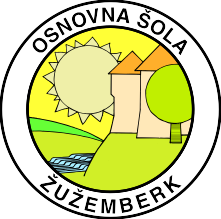 Baragova 18360 ŽužemberkTel.št.: 07 30-87-022E-naslov: tajnistvo-os.zuzemberk@guest.arnes.siPriloga 2 k LDNINFORMATIVNI LIST ZA STARŠE IN SODELAVCE ŠOLEŠOLSKO LETO 2023/2024Kakor seješ, tako boš žel.Mark Tulij CiceroOsnovna šola Žužemberk je javni vzgojno- izobraževalni zavod, ki vključuje centralno šolo Žužemberk, podružnice Ajdovec, Dvor in Šmihel ter Vrtec Sonček.1. septembra 2023 je pričelo obiskovati osnovnošolski program 405 učencev, v programu predšolske vzgoje pa 204 otrok.1. 9. 2023začetek pouka30. 10. – 3. 11. 2023jesenske počitnice31. 10. 2023dan reformacije1. 11. 2023dan spomina na mrtve25. 12. 2023božič26. 12. 2023dan samostojnosti in enotnosti25. 12. 2023 – 2. 1. 2024novoletne počitnice1. 1. – 2. 1. 2024novo leto31. 1. 2024zaključek 1. ocenjevalnega obdobja8. 2. 2024Prešernov dan, slovenski kulturni praznik16. 2. – 17. 2. 2024informativna dneva za vpis v srednje šole26. 2. – 1. 3. 2024zimske počitnice1. 4. 2024velikonočni ponedeljek27. 4. 2024dan upora proti okupatorju27. 4. – 2. 5. 2024prvomajske počitnice1. 5. – 2. 5. 2024praznik dela3. 5. 2024pouka prost dan14. 6. 2024zaključek pouka za učence 9. razreda24. 6. 2024zaključek pouka za učence od 1. do 8. r.25. 6. 2024dan državnosti26. 6. – 31. 8. 2024poletne počitnice17. 6. – 1. 7. 2024popravni izpiti 1. rok (9. r.)26. 6. – 9. 7. 2024popravni izpiti 1. rok (1. do 8. r.)19. 8. – 30. 8. 2024popravni izpiti 2. rok (1. do 9. r.)URAPONED.TOREKSREDAČETRTEKPETEK0.ga. Lidija L. Tomšičga. Irena Platišega. Tatjana Hrenga. Lucija Selan (7.15 – 8.00) ga. Katja Hribar (7.00 - 7.30)1.g. Marjan Kužnik  ga. Milena Legan ga. Maša Faleskiniga. Martina Volkga. Nina Kocjančičga. Darja Sedajga. Katarina Vrhovecg. Brulec Bojan
ga. Angela Č. Zupančičga. Blanka R. Novakga. Špela Muhič 2.ga. Helena Smrke ga. Klara Leganga. Danijela Perkoga. Zvonka Strunaga. Jana Mrvarga. Anita Starašiničga. Helena Šterk3.ga. Blanka Perparga. Alenka Pavlinga. Ema Pirnarga. Nataša Škrbe ga. Mira Kovačga. Irena P. Vasićga. Tanja Zupančič4.g. Klemen Kolencga. Maja Marinčičga. Mateja Cvitkovičga. Petra Avguštinga. Anja Rojcga. Darja Starcga. Majda Puceljga. Sanja Nose5.ga. Irena Piškurga. Mira Hrovat (vsak 1. torek)ga. Marjeta Zorega. Irena Špiler6.7.Alenka Hrovat